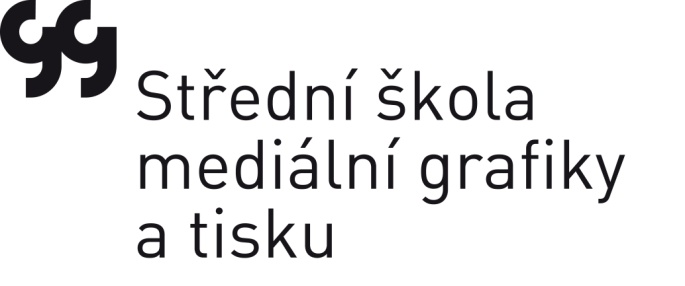 MATURITNÍ OKRUHY 2018/2019Obor:  Polygrafický průmysl 1.  Výroba novin	a) Vysvětlete možnosti výroby novin – u zvolené výrobní technologie vysvětlete:	b) Zpracování obrazových a textových podkladů, typografie písma, úprava titulků, redigování 		a úprava článků.	c) Zhotovení tiskových forem.	d) Tisk – základní části kotoučového stroje, integrované dokončující zpracování a expedice.2.  Výroba časopisů 	a) Uveďte tiskové techniky používané ve výrobě časopisů – u zvolené výrobní technologie vysvětlete:	b) Zpracování obrazových a textových podkladů (styly odstavců, grafická úprava a zlom dvoustránky).	c) Zhotovení tiskových forem.	d) Tisk – základní části tiskového stroje.	e) Dokončovací zpracování a expedice.3.  Výroba publikací (V8)	a) Technologická příprava výroby.	b) Zpracování obrazových a textových podkladů (typografie stránky, vyznačování v sazbě).	c) Zhotovení tiskových forem.	d) Tisk – základní části tiskového stroje.	e) Dokončovací zpracování na automatické lince V8.4.  Zhotovení brožur (V2)	a) Technologická příprava výroby.	b) Zpracování obrazových a textových podkladů.	c) Zhotovení tiskových forem.	d) Tisk – použití tiskových strojů vzhledem k výši nákladu a barevnosti.	e) Dokončovací zpracování na automatické lince V2.5.  Výroba plakátů a billboardů 	a) Vysvětlete možnosti výrobních technologií vzhledem k výši nákladu, barevnosti a formátu.	b) Druhy předloh a požadavky na jejich úpravu a zpracování.	c) Možnosti tisku, tiskových strojů, tiskových forem.	e) Dokončovací zpracování včetně zušlechťování a úpravy povrchu.6.  Výroba kalendářů	a) Rozdělení kalendářů.	b) Volba technologie vzhledem k výši nákladu, barevnosti, formátu a druhu kalendáře.	c) Textové a grafické zpracování (bitmapová a vektorová grafika).	d) Výrobní postupy používané při dokončovacím zpracování.7.  Akcidenční tiskoviny	a) Charakterizujte akcidenční tiskoviny.	b) Volba písma, grafická úprava a technologické zpracování podkladů.	c) Tisk – používané tiskové stroje.	d) Dokončovací zpracování - včetně ražby, vysekávání, rýhování apod.8.  Reklamní tiskoviny a signmaking	a) Charakterizujte oblast výroby reklamy.	b) Volba vhodné výrobní technologie.	c) Specifika zpracování výrobních podkladů.	d) Používané tiskové techniky a materiály.	e) Zušlechťování tiskovin.9.  Flexotisk	a) Charakterizujte princip tisku, přednosti technologické a ekonomické, jeho uplatnění.	b) Charakteristika a zpracování kopírovacích podkladů, grafická úprava obalů.	c) Zhotovení tiskových forem.	d) Tiskové stroje, základní funkční celky.10.  Digitální technologie	a) Přednosti a využití digitálních technologií.	b) Zpracování výrobních podkladů – přenos dat.	c) Stroje používané v digitálním nátisku a tisku.	d) Dokončovací zpracování včetně zušlechťování tiskovin.11.  Kontrola kvality ve výrobním procesu	a) Kontrola vstupní, mezioperační a výstupní.	b) Elektronické měřící přístroje a zařízení.	c) Náhled, nátisk, tisk včetně korektur.	d) Kontrola kvality a jakosti polygrafických výrobků.12.  Ofsetová technika	a) Charakterizujte princip techniky a možnosti jejího uplatnění.	b) Zpracování reprodukčních podkladů, technologie CtP.	c) Proveďte rozdělení ofsetových strojů s ohledem na jejich uplatnění.	d) Specifikujte konstrukční řešení tiskových jednotek.	e) Průběh archu tiskovým strojem.13.  Hlubotisk	a) Charakterizujte princip tisku, jeho výhody a nevýhody, uplatnění.	b) Počítačová pracoviště pro zpracování tiskových dat.	c) Vysvětlete možnosti zhotovení tiskových forem včetně galvanické výroby válců.	d) Charakterizujte kotoučový tisk a kotoučové stroje v hlubotisku.14.  Tiskárna pro reklamní agenturu	a) Charakteristika reklamních a propagačních předmětů a tiskovin.	b) Tisk na požádání (Print on demand) (maloformátový ofset, digitální tisk…).	c) Potisk drobných propagačních předmětů, řezaná reklama.	d) Malonákladová knihařská výroba, adjustace.15.  Sítotisk	a) Charakterizujte princip tisku, jeho výhody a nevýhody, uplatnění.	b) Vysvětlete způsoby zhotovení tiskových forem, CtS.	c) Charakterizujte sítotiskové stroje a jejich základní funkční celky.16.  Papír - základní materiál v polygrafii.	a) Suroviny k výrobě papíru.	b) Průmyslová výroba papíru.	c) Druhy tiskových papírů a vhodnost jejich použití.	d) Zjišťování technických parametrů a vlastností papírů.17.  Tiskové barvy	a)Teorie barev a barvových prostorů.	b) Základní složení tiskových barev.	c) Způsoby jejich výroby.	d) Charakteristika tiskových barev pro jednotlivé tiskové techniky, reologické vlastnosti.18.  Ekologie v polygrafii 	a) Životní a pracovní prostředí.	b) Zpracování tiskových forem (ofsetové desky, fotopolymery...).	c) Likvidace odpadů (přebytkových barev, papíru, strojního vybavení...).	d) Snižování energetické náročnosti zaváděním nových technologií a strojů...19.  Kniha – obsahové a konstrukční části 	a) Rozdělení knižní produkce.	b) Základní části knihy.	c) Technické požadavky na zpracování knihy (rukopisy, sazební obrazec, korekturní znaménka…).          d) Způsoby dokončovacího zpracování.20.  Přehled tiskových technik a jejich uplatnění	a) Základní principy tisku a tiskové techniky, které je využívají.	b) Uplatnění tiskových technik.	c) Technologicko-ekonomické porovnání výhodnosti jednotlivých tiskových technik.	d) Grafické umělecké techniky.21.  Výroba katalogů	a) Charakteristika katalogů.	b) Grafická úprava v souvislosti s konfigurací DTP.	c) Tisk – používané tiskové stroje s ohledem na druh katalogu a výši nákladu.	d) Dokončovací zpracování – zušlechťování tiskovin.22.  Sortiment polygrafických výrobků	a) Rozdělení polygrafických výrobků.	b) Výrobní postupy u základního sortimentu polygrafických výrobků.	c) Specifikace polygrafických firem – vzájemná kooperace.23.  Moderní způsoby zhotovení tiskových forem	a) Příjem a elektronické zpracování dat.	b) CtP - moderní způsoby zhotovení tiskových forem.	c) Technologicko-ekonomická výhodnost.24.  Fáze polygrafické výroby	a) Převzetí výrobních podkladů od zákazníka.	b) Technologické zpracování zakázky.	c) Zpracování obrazových a textových dat.	d) Příprava tisku a řízení průběhu tisku.	e) Dokončovací zpracování a expedice.25.  Automatizace v řízení výroby	a) Komplexní řídicí systémy - vliv na organizaci a stabilizaci výroby.	b) Digitální workflow, obsluha a údržba sítě, funkce serveru.	c) Elektronické řízení tiskových strojů.	d) Automatizace v dokončovacím zpracování.